Publicado en Barcelona el 07/03/2018 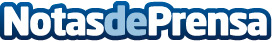 Estudio anual de mercado: La recuperación del mercado de reuniones y eventos se consolidaLas empresas anuncian un crecimiento del 3,8% de los presupuestos destinados a eventos y las agencias prevén aumentar sus plantillas un 10,1% en 2018. Se vuelve a un mercado de vendedores en el que los proveedores prevén un aumento de tarifas del 5,6%. Apps más estratégicas, biometría, viralización, datos y branded content son algunas de las tendencias para 2018 que confirmará el valor cada vez más estratégico de los eventos. Se presentó el estudio ayer en la Universitat de Barcelona

Datos de contacto:Lynn Wong932720927Nota de prensa publicada en: https://www.notasdeprensa.es/estudio-anual-de-mercado-la-recuperacion-del Categorias: Nacional Finanzas Comunicación Marketing Madrid Cataluña E-Commerce Recursos humanos http://www.notasdeprensa.es